2022 Dental Care Organization (DCO)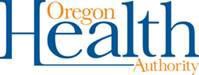  Health Equity AssessmentAuthorization to Share with CCO(s): The Oregon Health Authority (OHA) will share each DCO’s 2022 Health Equity Assessment (HEA) with any Coordinated Care Organization (CCO) that contracts with the DCO, whether that contract is directly between the CCO and the DCO or between a downstream CCO contractor and the DCO. The DCO’s Chief Executive Officer must sign below to authorize OHA to share the DCO’s HEA with the CCO(s).Background & Guidance Information:As described in Exhibit K of the 2022 DCO contract, the purpose of the HEA is to: Provide an inventory of the presence of organizational and staff-level traits that support the ability to perform effective Health Equity-focused work; Provide information about current capacity for Health Equity activities; and Provide evidence of organizational readiness, assets, and gaps, and provide an assessment of Contractor’s progress towards organizational development of Health Equity infrastructure and capacity and to target technical assistance.  In addition to the above, the 2022 contract refers to the HEA as serving “…as a baseline measure of selected components’ capacity, skills, and areas for improvement to support Health Equity focused activities.” Since OHA’s direct contracts with DCOs will not continue after 2022, the HEA will not serve as a baseline measure in that context. However, the HEA will serve to inform OHA and CCOs contracting with the same DCOs about their current state related to Health Equity focused activities. This information will better prepare CCOs for more robust engagement by DCOs in the CCO’s Health Equity focused activities and also help identify where CCOs and/or OHA need to provide additional support specific to DCOs.Format Specifications & Submission Instructions:The DCO’s response to all items in the HEA should not exceed a total of 8 pages.The DCO must submit its HEA using this template. The DCO should not include any other documents with its submission.The DCO must submit its completed HEA to OHA via email to DCO.DeliverableReports@odhsoha.oregon.gov by Thursday, October 20, 2022.For questions, please contact: DCO.DeliverableReports@odhsoha.oregon.govHealth Equity Assessment (8 pages maximum)Please respond with a brief narrative for each of the following items. Please note the page limits per item.Please describe organizational actions and gaps identified over the last 12 months in the following areas to promote health equity: (2 pages maximum)Organizational commitment: Describe how your DCO communicates its commitment to health equity internally and externally (e.g., inclusion of health equity on the Mission, Vision, Values, Strategic Plan and business practices).<Insert narrative>Organizational infrastructure: Describe the organizational capabilities for health equity and cultural responsiveness already in place in your DCO.<Insert narrative>Organizational culture: Describe how your DCO has a culturally responsive organizational culture that provides and requires all new employees to attend trainings and educational activities that address the fundamental areas of cultural responsiveness and implicit bias and the use of health care interpreters.<Insert narrative>Organizational partnerships: Describe any community partnerships that have been established including any actions taken to build and foster relationships and trust with culturally specific community-based organizations and/or grassroots community members. <Insert narrative>Please describe any changes and gaps observed in your DCO in the following areas. (2 pages maximum)Staff awareness of, and capacity to, address health equity: <Insert narrative>Leadership awareness of, and commitment to, including resource allocation, for addressing health equity: 
<Insert narrative>Services to DCO members, specifically to those facing health inequities: <Insert narrative>Staff, leadership, or provider network diversity: <Insert narrative>In what ways have your DCO’s actions over the last 12 months advanced the following: (2 pages maximum)The equitable distribution or redistribution of resources (staff FTE, funding, priorities) towards achieving health equity? Please share what, if any, efforts were made to align resources to support culturally specific community-based organizations and/or grassroots community members within the scope of the DCO’s health equity efforts. <Insert narrative>The equitable distribution or redistribution of power (decision-making, authority, or influence) towards achieving health equity? <Insert narrative>Recognizing, reconciling, and rectifying historical and contemporary injustices? <Insert narrative>Please share one example of an innovative program, strategy, or change your DCO has made that has propelled your journey towards health equity. (1 page maximum): <Insert narrativeWhat support, if any, do you need from OHA and CCOs contracting with your DCO to continue pursuing health equity? Please as specific as possible in your response. (1 page maximum): <Insert narrative>DCO NameDate SubmittedDCO Contact for Report (name and email) Signature Printed Name